РАСПОРЯЖЕНИЕ16 октября 2019 года                                                               №21О назначении лиц, ответственных за осуществление электронного документооборота при работе с компонентами государственной интегрированной информационной системы управления общественными финансами «Электронный бюджет»В целях организации работ по предоставлению доступа к компонентам государственной интегрированной информационной системы управления общественными финансами «Электронный бюджет» (далее – система «Электронный бюджет») сотрудникам Администрации сельского поселения Азяковский сельсовет  муниципального района Бураевский район Республики Башкортостан, руководствуясь Уставом, утвержденного решением Совета  сельского поселения Азяковский сельсовет муниципального района Бураевский район Республики Башкортостан от 24.12.2005 года №82:1. Утвердить прилагаемый перечень уполномоченных лиц Администрации сельского поселения Азяковский сельсовет муниципального района Бураевский район  Республики Башкортостан, наделенных правом подписи с использованием усиленной квалифицированной электронной подписи на едином портале бюджетной системы Российской Федерации, и уполномоченных лиц Администрации сельского поселения Азяковский сельсовет муниципального района Бураевский район  Республики Башкортостан, ответственных за выполнение мероприятий по размещению информации на едином портале.2. Возложить на лиц, указанных в пункте 1 настоящего распоряжения, персональную ответственность за:безопасность ключевой информации, ее сохранность, неразглашение
и нераспространение;соблюдение требований безопасности к автоматизированному рабочему месту, с которого осуществляется доступ к подсистемам и компонентам системы «Электронный бюджет».3. Контроль за исполнением настоящего   распоряжения  оставляю за собой.Глава сельского поселения                                 А.Т.МухаяровУтвержден распоряжением Администрации СП Азяковский  сельсовет   муниципального района Бураевский район Республики Башкортостан	от « 16 » октября 2019 года   № 21ПЕРЕЧЕНЬуполномоченных лиц  Администрации сельского поселения Азяковский сельсовет  муниципального района Бураевский район Республики Башкортостан, наделенных правом подписи с использованием усиленной квалифицированной электронной подписи на едином портале бюджетной системы Российской Федерации, и уполномоченных лиц Администрации сельского поселения Азяковский  сельсовет муниципального района Бураевский район Республики Башкортостан, ответственных за выполнение мероприятий по размещению информации на едином порталеБАШҠОРТОСТАН РЕСПУБЛИКАҺЫ
БОРАЙ РАЙОНЫ МУНИЦИПАЛЬ РАЙОНЫНЫҢ ӘЗӘК АУЫЛ СОВЕТЫ АУЫЛ БИЛӘМӘҺЕ ХАКИМИӘТЕ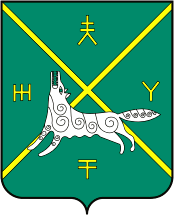 АДМИНИСТРАЦИЯ  СЕЛЬСКОГО ПОСЕЛЕНИЯ АЗЯКОВСКИЙ СЕЛЬСОВЕТ МУНИЦИПАЛЬНОГО РАЙОНА  БУРАЕВСКИЙ РАЙОН
РЕСПУБЛИКИ БАШКОРТОСТАН1Мухаяров Айрат ТахавиевичГлава сельского поселенияформирование и представление информации для обработки и публикации на едином портале в структурированном виде с использованием системы "Электронный бюджет": Согласование, утверждение, ввод данных, просмотр; формирование и представление информации для обработки и публикации с использованием единого портала: Согласование, утверждение, ввод данных, просмотр; формирование запроса на снятие с публикации опубликованной информации и перемещение в архив неактуальной информации: Согласование, утверждение, ввод данных, просмотр